THE CHOSEN #6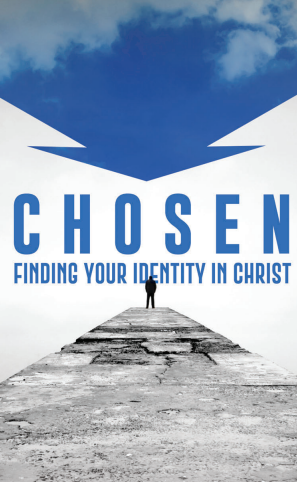 This episode focuses on two miracles: the healing of a leper and a paralyzed man. Read about these miracles in the gospel of Mark, chapter 1:40-2:12.On a scale of 1 to 10 (10 being very accurate) how true to the Biblical text was this episode? What did you notice that might conflict with the Biblical text? As the episode begins, how are we reminded of the way lepers were treated in the first century? How is Jesus’s reaction to the leper different from the pawn broker and the disciples? What does Mark 1:31 say about it?In what ways does this episode show Matthew’s developing interest in Jesus? How does Peter receive Matthew and his interest in Jesus? Who was welcoming to Matthew? What use does Peter later have of Matthew? What does Matthew say about himself near the end? What role does the Egyptian woman play in the healing of the paralytic? What does the text mean in Mark 2:7 when it says that Jesus “saw their faith”? How can you see faith? How does Mark 2:2 come to life in this episode? Share any thoughts you have in the reply box below. Join us Wednesday night at 7 in person or online for a review of The Chosen, Season 1, Episode 6. 